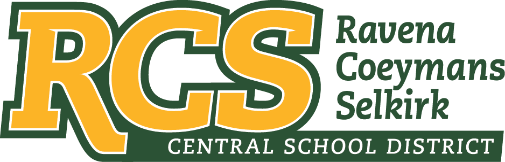 March 31, 2023VIA ELECTRONIC MAILMuckRock NewsAttn:  Mr. Jackson Parker
DEPT MR 141920263 Huntington Ave
Boston, MA 02115Re:	Response to Freedom of Information Law RequestDear MuckRock News:This will respond to your New York State Freedom of Information Law (“FOIL”) request received by me on March 5, 2023. I am responding to your request as the Records Access Officer of Ravena-Coeymans-Selkirk Central School District (the “District”).  In your request you seek:All communications, reports, plans, documentations, calendar entries or agreements between district and BOCES and or third parties regarding school climate surveys (i.e. EDSCLS) for the previous 5 years.With response to the above FOIL please see the attached link.https://safesupportivelearning.ed.gov/edscls/administration	Any appeal of this decision should be made within thirty (30) days, in writing to the Superintendent        of School and can be contacted at Ravena-Coeymans-Selkirk CSD, P.O. Box 100, Ravena, NY     12143, email address:  bbailey@rcscsd.org or 518-756-5200 Ext. 6003Sincerely,Suzanne StarrRecords Access Officer:ss